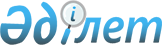 "Сүңгуір жұмыстардағы еңбек қауіпсіздігін сақтау ережелері" - бекіту туралы
					
			Күшін жойған
			
			
		
					Қаулы Қазақстан Республикасының Төтенше жағдайлар жөніндегі агенттігі 1998 жылғы 21 шілде N 12. Күші жойылды - Қазақстан Республикасы Төтенше жағдайлар министрінің 2012 жылғы 18 қазандағы № 470 Бұйрығымен      Ескерту. Бұйрықтың күші жойылды - ҚР Төтенше жағдайлар министрінің 2012.10.18 № 470 (қол қойылған күнінен бастап қолданысқа енгізіледі) Бұйрығымен.

      1. Осы "Сүңгуір жұмыстардағы еңбек қауіпсіздік сақтау ережелерін" транспорт және коммуникациялық Министрлігімен, еңбек және әлеуметтік қорғау Министрлігімен, энергетикалық, өнеркәсіп және сауда Министрлігімен, ауыл шаруашылық, Министрлігінің су қорларының Комитетімен, Қазақстан Республикасының кәсіподағының федерациясымен келісімге келіп, бекітіледі.     2. "Сүңгуір жұмыстардағы еңбек қауіпсіздік сақтау ережелерін", Қазақстан Республикасының Әділет министрлігінде мемлекеттік тіркеуге алынған күннен бастап өз күшіне енеді.     Төраға     Ескерту: Құжаттың жазбаша түрі Республикалық құқықтық ақпараттар               орталығында тіркелген. ІІ-том., 541-парақ.
					© 2012. Қазақстан Республикасы Әділет министрлігінің «Қазақстан Республикасының Заңнама және құқықтық ақпарат институты» ШЖҚ РМК
				